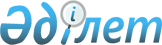 Об утверждении Правил оказания социальной помощи, установления размеров и определения перечня отдельных категорий нуждающихся граждан в городе ШымкентРешение маслихата города Шымкент от 19 марта 2024 года № 14/123-VIII. Зарегистрировано в Департаменте юстиции города Шымкент 27 марта 2024 года № 202-17
      В соответствии со статьей 6 Закона Республики Казахстан "О местном государственном управлении и самоуправлении в Республике Казахстан", постановлением Правительства Республики Казахстан от 30 июня 2023 года № 523 "Об утверждении Типовых правил оказания социальной помощи, установления ее размеров и определения перечня отдельных категорий нуждающихся граждан" (зарегистрирован в Реестре государственной регистрации нормативных правовых актов за № 183871) маслихат города Шымкент РЕШИЛ:
      1. Утвердить Правила оказания социальной помощи, установления размеров и определения перечня отдельных категорий нуждающихся граждан в городе Шымкент согласно приложению 1 к настоящему решению.
      2. Признать утратившими силу некоторые решения маслихата города Шымкент согласно приложению 2 к настоящему решению.
      3. Государственному учреждению "Аппарат маслихата города Шымкент" в установленном законодательством Республики Казахстан порядке обеспечить:
      1) государственную регистрацию настоящего решения в Департаменте юстиции города Шымкент;
      2) размещение настоящего решения на интернет-ресурсе маслихата города Шымкент после его официального опубликования.
      4. Настоящее решение вводится в действие по истечении десяти календарных дней после дня его первого официального опубликования. Правила оказания социальной помощи, установления размеров и определения перечня отдельных категорий нуждающихся граждан города Шымкент Глава 1. Общие положения
      1. Настоящие Правила оказания социальной помощи, установления размеров и определения перечня отдельных категорий нуждающихся граждан города Шымкент (далее – Правила) разработаны в соответствии с пунктом 1-2 статьи 27 Закона Республики Казахстан "О местном государственном управлении и самоуправлении в Республике Казахстан, постановлением Правительства Республики Казахстан от 30 июня 2023 года № 523 "Об утверждении Типовых правил оказания социальной помощи, установления ее размеров и определения перечня отдельных категорий нуждающихся граждан" (зарегистрирован в Реестре государственной регистрации нормативных правовых актов за № 183871) (далее – Типовые правила) и определяют порядок оказания социальной помощи, установления размеров и определения перечня отдельных категорий нуждающихся граждан города Шымкент.
      2. Акимат города Шымкент (далее – акимат) разрабатывает правила оказания социальной помощи, установления ее размеров и определения перечня отдельных категорий нуждающихся граждан города Шымкент и вносит на утверждение в маслихат города Шымкент.
      3. В настоящих Правилах используются следующие понятия:
      1) Государственная корпорация "Правительство для граждан" (далее – Государственная корпорация) – юридическое лицо, созданное по решению Правительства Республики Казахстан для оказания государственных услуг в соответствии с законодательством Республики Казахстан, организации работы по приему заявлений на оказание государственных услуг и выдаче их результатов услугополучателю по принципу "одного окна", обеспечения оказания государственных услуг в электронной форме; 
      2) специальная комиссия – комиссия, создаваемая решением акима города Шымкент, по рассмотрению заявления лица (семьи), претендующего на оказание социальной помощи отдельным категориям нуждающихся граждан;
      3) праздничные дни – дни национальных и государственных праздников Республики Казахстан;
      4) социальная помощь – помощь, предоставляемая акиматом в денежной или натуральной форме отдельным категориям нуждающихся граждан (далее – получатели), а также к праздничным дням и памятным датам;
      5) уполномоченный орган по оказанию социальной помощи – государственное учреждение "Управление занятости и социальной защиты города Шымкент", осуществляющее оказание социальной помощи (далее – уполномоченный орган);
      6) прожиточный минимум – минимальный денежный доход на одного человека, равный по величине стоимости минимальной потребительской корзины;
      7) праздничные даты (далее – памятные даты) – профессиональные и иные праздники Республики Казахстан;
      8) участковая комиссия – специальная комиссия, создаваемая решением акимов районов города Шымкент для проведения обследования материального положения лиц (семей), обратившихся за адресной социальной помощью;
      9) предельный размер – утвержденный максимальный размер социальной помощи.
      4. Порядок оказания, размеры и виды социальной помощи, а также перечень категорий получателей устанавливаются настоящими Правилами.
      5. Социальная помощь предоставляется гражданам, зарегистрированным и постоянно проживающим в городе Шымкент.
      6. Источником финансирования социальной помощи является бюджет города Шымкент.
      Финансирование расходов на предоставление социальной помощи осуществляется в пределах средств, предусмотренных бюджетом города Шымкент на текущий финансовый год. 
      7. Основаниями для отнесения граждан к категории нуждающихся являются:
      1) причинение ущерба гражданину (семье) либо его имуществу вследствие стихийного бедствия или пожара, либо наличие социально значимого заболевания;
      2) наличие среднедушевого дохода, не превышающего порога, установленного местными представительными органами в кратном отношении к прожиточному минимуму;
      3) сиротство, отсутствие родительского попечения;
      4) неспособность к самообслуживанию в связи с преклонным возрастом;
      5) освобождение из мест лишения свободы, нахождение на учете службы пробации. Глава 2. Перечень категорий получателей социальной помощи
      8. Перечень категорий получателей социальной помощи: 
      1) ветераны Великой Отечественной войны, указанные в статье 4 Закона Республики Казахстан "О ветеранах" (далее – Закон);
      2) ветераны боевых действий на территории других государств, указанные в статье 5 Закона;
      3) ветераны, приравненные по льготам к ветеранам Великой Отечественной войны, указанные в статье 6 Закона; 
      4) ветераны труда, указанные в подпунктах 1), 2), 3), 4) статьи 7 Закона;
      5) лица, указанные в статье 8 Закона;
      6) получатели пенсионных выплат по возрасту;
      7) лица с инвалидностью;
      8) дети с инвалидностью;
      9) жертвы политических репрессий, лица пострадавшие от политических репрессий;
      10) матери, награжденные подвесками "Алтын алқа", "Күміс алқа" или получившие ранее звание "Мать-героиня", награжденные орденами "Материнская слава" І и II степени;
      11) дети-сироты и дети, оставшиеся без попечения родителей;
      12) лица, больные заразной формой туберкулеза;
      13) дети, имеющие злокачественные новообразования;
      14) лица, страдающие синдромом приобретенного иммунодефицита, вызванным вирусом иммунодефицита человека (ВИЧ), инфицированные по вине медицинских работников и работников в сфере социально-бытовых услуг, а также родители или законные представители детей с заболеванием, вызванным вирусом иммунодефицита человека (ВИЧ);
      15) лица, которым инвалидность установлена вследствие ядерных испытаний, а также лица, участвовавшие непосредственно в ядерных испытаниях на Семипалатинском испытательном ядерном полигоне;
      16) граждане (семьи), пострадавшие вследствие стихийного бедствия или пожара (причинение ущерба гражданину (семье) либо его имуществу). Глава 3. Порядок оказания социальной помощи к праздничным дням и памятным датам
      9. Социальная помощь к праздничным дням и памятным датам оказывается 1 раз в год в виде денежных выплат следующим категориям граждан:
      1) День вывода ограниченного контингента советских войск из Демократической Республики Афганистан – 15 февраля:
      ветеранам боевых действий на территории других государств, указанных в статье 5 Закона – в размере 45 месячных расчетных показателей (далее – МРП);
      2) Международный женский день - 8 марта:
      многодетным матерям, награжденным подвесками "Алтын алқа", "Күміс алқа" или получившим ранее звание "Мать-героиня", награжденным орденами "Материнская слава" І и ІІ степени – в размере 5 МРП;
      3) Международный день памяти о чернобыльской катастрофе – 26 апреля:
      лицам, которым инвалидность установлена вследствие катастрофы на Чернобыльской атомной электростанции и их детям, инвалидность которых генетически связана с радиационным облучением одного из родителей – в размере 45 МРП;
      лицам, принимавшим участие в ликвидации последствий катастрофы на Чернобыльской атомной электростанции в 1986 – 1987 годах – в размере 45 МРП;
      лицам из числа участников ликвидации последствий катастрофы на Чернобыльской атомной электростанции в 1988 – 1989 годах, эвакуированным (самостоятельно выехавшим) из зон отчуждения и отселения в Республику Казахстан, включая детей, которые на день эвакуации находились во внутриутробном состоянии – в размере 45 МРП;
      4) День защитника Отечества – 7 мая:
      ветеранам, приравненным по льготам к ветеранам Великой Отечественной войны, за исключением лиц, указанных в абзацах втором и третьем подпункта 3) пункта 9 настоящих Правил – в размере 45 МРП;
      5) День Победы - 9 мая:
      ветеранам Великой Отечественной войны – в размере 542 МРП;
      ветеранам труда – в размере 15 МРП;
      6) День памяти жертв политических репрессий и голода - 31 мая:
      жертвам политических репрессий, лицам, пострадавшим от политических репрессий, за исключением лиц, указанных в подпункте 10) пункта 9 настоящих Правил – в размере 5 МРП;
      7) День закрытия Семипалатинского испытательного ядерного полигона - 29 августа:
      лицам, которым инвалидность установлена вследствие ядерных испытаний, а также лицам, участвовавшим непосредственно в ядерных испытаниях на Семипалатинском испытательном ядерном полигоне – в размере 45 МРП;
      8) День Конституции Республики Казахстан - 30 августа:
      детям с инвалидностью – в размере 5 МРП;
      детям-сиротам, детям, оставшимся без попечения родителей – в размере 20 МРП;
      9) День пожилых людей - 1 октября:
      лицам, указанным в статье 8 Закона, за исключением лиц, указанных в абзаце четвертом подпункта 3) пункта 9 настоящих Правил – в размере 5 МРП;
      10) День Независимости - 16 декабря:
      жертвам политических репрессий за участие в событиях 17-18 декабря 1986 года в Казахстане, реабилитированным в порядке, установленном Законом Республики Казахстан "О реабилитации жертв массовых политических репрессий" - в размере 65 МРП.
      Социальная помощь к праздничным дням и памятным датам оказывается без истребования заявлений от получателей по списку, который формируется уполномоченным органом на основании сведений, представленных Государственной корпорацией по категориям, указанным в подпунктах 1) - 10) настоящего пункта, а также по списку, который формируется на основании сведений, представленных государственным учреждением "Управление образования города Шымкент" по категориям, указанным в абзаце третьем подпункта 8) настоящего пункта.
      Сноска. Пункт 9 с изменениями, внесенными решением маслихата города Шымкент от 04.05.2024 № 16/144-VIII (вводится в действие со дня его первого официального опубликования).

 Глава 4. Порядок оказания социальной помощи отдельным категориям нуждающихся граждан
      10. Социальная помощь оказывается в виде денежных выплат следующим отдельным категориям нуждающихся граждан:
      1) лицам, пострадавшим в результате стихийного бедствия или пожара предельный размер социальной помощи составляет:
      при утрате, порче, нанесении значительного ущерба жилью – 400 МРП на семью;
      в случае смерти членов семьи – 100 МРП на каждого погибшего члена семьи.
      Социальная помощь назначается единожды, независимо от доходов лица (членов семьи).
      Для получения социальной помощи, заявитель от себя или от имени своей семьи представляет в уполномоченный орган заявление по форме, согласно приложению 1 к Типовым правилам, с приложением документов, указанных в пункте 12 Типовых правил.
      Порядок оказания и основания для отказа в оказании социальной помощи определяются в соответствии с Типовыми правилами.
      2) лицам, больным заразной формой туберкулеза – в размере 5 МРП ежемесячно;
      детям, имеющим злокачественные новообразования – в размере 5 МРП ежемесячно;
      лицам, страдающим синдромом приобретенного иммунодефицита, вызванным вирусом иммунодефицита человека (ВИЧ), инфицированным по вине медицинских работников и работников в сфере социально-бытовых услуг, а также родителям или законным представителям детей с заболеванием, вызванным вирусом иммунодефицита человека (ВИЧ) – в размере 24 МРП ежемесячно.
      Социальная помощь оказывается без истребования заявлений, на основании сведений, представленных государственным учреждением "Управление здравоохранения города Шымкент" и медицинскими организациями, находящимися в его ведении.
      11. Социальная помощь в виде предоставления путевки на санаторно-курортное лечение, предельный размер которой составляет 40 МРП, за исключением лиц с инвалидностью, которым санаторно-курортное лечение предоставляется в соответствии с индивидуальной программой абилитации и реабилитации лица с инвалидностью, предоставляется в порядке очередности:
      ветеранам Великой Отечественной войны;
      ветеранам, приравненным по льготам к ветеранам Великой Отечественной войны;
      жертвам политических репрессий за участие в событиях 17-18 декабря 1986 года в Казахстане, реабилитированным в порядке, установленном Законом Республики Казахстан "О реабилитации жертв массовых политических репрессий";
      получателям пенсионных выплат по возрасту.
      Для получения социальной помощи, заявитель направляет в уполномоченный орган через геоинформационную систему geo-shym.kz (далее - геоинформационная система) заявление в форме электронного документа, удостоверенного электронной цифровой подписью (далее – ЭЦП) заявителя, по форме согласно приложению 1 к Типовым правилам.
      При подаче документов через геоинформационную систему, к заявлению прикрепляются электронные копии следующих документов:
      удостоверение ветерана Великой Отечественной войны;
      удостоверение получателя пенсионных выплат по пособиям для ветеранов, приравненных по льготам к ветеранам Великой Отечественной войны; 
      справка о реабилитации органами прокуратуры и (или) решение суда о реабилитации; 
      справка для получения путевки по форме № 068/у, утвержденной приказом исполняющего обязанности Министра здравоохранения Республики Казахстан от 30 октября 2020 года № ҚР ДСМ-175/2020 "Об утверждении форм учетной документации в области здравоохранения, а также инструкций по их заполнению" (зарегистрирован в Реестре государственной регистрации нормативных правовых актов за № 21579).
      Оплата стоимости проезда до места прохождения санаторно-курортного лечения и обратно производится за счет собственных средств получателя санаторно-курортного лечения.
      12. Социальная помощь в виде денежных выплат в размере 1,5 МРП один раз в полугодие для подписки на официальные периодические печатные издания, предоставляется:
      ветеранам Великой Отечественной войны;
      ветеранам, приравненным по льготам к ветеранам Великой Отечественной войны;
      ветеранам труда.
      Социальная помощь оказывается без истребования заявлений, на основании сведений, представленных Государственной корпорацией.
      13. Социальная помощь в виде ежемесячных денежных выплат в размере 2 МРП предоставляется одиноким пожилым лицам старше 80 лет.
      Для получения социальной помощи заявитель от себя или от имени доверенного лица представляет в уполномоченный орган следующие документы:
      документ, удостоверяющий личность (для идентификации личности);
      заявление по форме, согласно приложению 1 к Типовым правилам;
      акт с указанием двух свидетелей (соседей) в произвольной форме, подтверждающий факт одинокого проживания заявителя.
      14. Социальная помощь в виде ежемесячных денежных выплат в размере 5 МРП предоставляется:
      1) ветеранам Великой Отечественной войны;
      2) лицам и детям с инвалидностью первой, второй группы с нарушением опорно-двигательного аппарата;
      3) детям с инвалидностью до семи лет с нарушением опорно-двигательного аппарата.
      Для получения социальной помощи, заявители (или их представители по нотариально заверенной доверенности), указанные в подпункте 1) настоящего пункта представляют в уполномоченный орган следующие документы:
      документ, удостоверяющий личность (для идентификации личности);
      заявление по форме, согласно приложению 1 к Типовым правилам; 
      удостоверение ветерана Великой Отечественной войны.
      Для получения социальной помощи, заявители, указанные в подпунктах 2) и 3) настоящего пункта, представляют в уполномоченный орган следующие документы:
      документ, удостоверяющий личность (для идентификации личности);
      заявление по форме, согласно приложению 1 к Типовым правилам;
      заключение врачебно-консультационной комиссии по форме № 026/у, утвержденной приказом исполняющего обязанности Министра здравоохранения Республики Казахстан от 30 октября 2020 года № ҚР ДСМ-175/2020 "Об утверждении форм учетной документации в области здравоохранения, а также инструкций по их заполнению" (зарегистрирован в Реестре государственной регистрации нормативных правовых актов за № 21579);
      справку об инвалидности по форме согласно приложению 19 к Правилам проведения медико-социальной экспертизы (далее – справка об инвалидности), утвержденным приказом Заместителя Премьер-Министра - Министра труда и социальной защиты населения Республики Казахстан от 29 июня 2023 года № 260 (зарегистрирован в Реестре государственной регистрации нормативных правовых актов за № 32922).
      Социальная помощь предоставляется заявителю ежемесячно, начиная с месяца, следующего за месяцем обращения.
      14-1. Лицу (индивидуальный помощник), оказывающему услуги по сопровождению лица с инвалидностью первой группы, имеющего затруднение в передвижении, на санаторно-курортное лечение в пределах Республики Казахстан, предоставляется социальная помощь в размере 40 МРП.
      Возмещение стоимости пребывания в санаторно-курортной организации индивидуального помощника предоставляется не более одного раза в календарный год.
      Оплата расходов на проезд сопровождающего, осуществляется за счет средств сопровождающего.
      Для получения социальной помощи, заявители представляют в уполномоченный орган следующие документы:
      документ, удостоверяющий личность (для идентификации личности);
      счет-фактура и акт выполненных работ.
      Сноска. Правила дополнены пунктом 14-1 в соответствии с решением маслихата города Шымкент от 04.05.2024 № 16/144-VIII (вводится в действие со дня его первого официального опубликования).


      14-2. Лицам, состоящим на учете службы пробации в виде замены неотбытой части наказания более мягким видом наказания либо сокращение срока назначенного наказания, социальная помощь в размере 10 МРП оказывается в течение трех месяцев со дня постановки на учет службы пробации. Социальная помощь оказывается единовременно и не предоставляется повторно.
      Социальная помощь оказывается без истребования заявлений, на основании сведений, представленных государственным учреждением "Департамент уголовно-исполнительной системы по городу Шымкент и Туркестанской области".
      Сноска. Правила дополнены пунктом 14-2 в соответствии с решением маслихата города Шымкент от 04.05.2024 № 16/144-VIII (вводится в действие со дня его первого официального опубликования).


      15. Уполномоченный орган в течение 8 (восемь) рабочих дней со дня регистрации документов заявителя на оказание социальной помощи принимает решение об оказании либо отказе в оказании социальной помощи на основании принятых документов и заключения специальной комиссии о необходимости оказания социальной помощи.
      В случаях, указанных в пунктах 15 и 16 Типовых правил, уполномоченный орган принимает решение об оказании либо отказе в оказании социальной помощи в течение 20 (двадцать) рабочих дней со дня принятия документов от заявителя.
      16. Уполномоченный орган письменно уведомляет заявителя о принятом решении (в случае отказа – с указанием основания) в течение 3 (три) рабочих дней со дня принятия решения.
      17. Отказ в оказании социальной помощи осуществляется в случаях:
      1) выявления недостоверных сведений, представленных заявителем;
      2) отказа, уклонения заявителя от проведения обследования материального положения лица (семьи).
      18. В случае несогласия с принятым решением об отказе в назначении социальной помощи, заявитель вправе оспорить данное решение в установленном законодательством порядке.
      19. Документы для получения социальной помощи, указанные в пунктах 10, 13, 14, 14-1 настоящей главы, представляются в подлинниках и копиях для сверки. После сверки подлинники документов возвращаются заявителю.
      Сноска. Пункт 19 - в редакции решения маслихата города Шымкент от 04.05.2024 № 16/144-VIII (вводится в действие со дня его первого официального опубликования).

 Глава 5. Основания прекращения оказания и возврата социальной помощи
      20. Социальная помощь в виде денежных выплат оказывается путем перечисления денежных средств на счета, указанные заявителями, через банки второго уровня, территориальные подразделения акционерного общества "Казпочта" в течение месяца, следующего за датой возникновения основания для выплаты социальной помощи.
      21. Социальная помощь прекращается в случаях:
      1) смерти получателя;
      2) выезда получателя на постоянное проживание за пределы города Шымкент;
      3) направления получателя на проживание в государственные медико-социальные учреждения;
      4) выявление недостоверных сведений, предоставленных заявителем.
      Выплата социальной помощи прекращается с месяца наступления указанных обстоятельств.
      22. Излишне выплаченные суммы социальной помощи подлежат возврату в добровольном порядке, неправомерно полученные суммы подлежат возврату в добровольном или в судебном порядке.
      23. Мониторинг и учет предоставления социальной помощи проводит уполномоченный орган с использованием базы данных автоматизированной информационной системы "Е-Собес". Перечень утративших силу некоторых решений маслихата города Шымкент
      1. Решение маслихата города Шымкент от 29 марта 2019 года № 47/369-6с "Об утверждении Правил оказания социальной помощи, установления размеров и определения перечня отдельных категорий нуждающихся граждан" (зарегистрировано в Реестре государственной регистрации нормативных правовых актов за № 26).
      2. Решение маслихата города Шымкент от 11 марта 2020 года № 62/534-6с "О внесении изменений в решение маслихата города Шымкент от 29 марта 2019 года № 47/369-6с "Об утверждении Правил оказания социальной помощи, установления размеров и определения перечня отдельных категорий нуждающихся граждан" (зарегистрировано в Реестре государственной регистрации нормативных правовых актов за № 91).
      3. Решение маслихата города Шымкент от 4 мая 2020 года № 64/559-6с "О внесении изменений в решение маслихата города Шымкент от 29 марта 2019 года № 47/369-6с "Об утверждении Правил оказания социальной помощи, установления размеров и определения перечня отдельных категорий нуждающихся граждан" (зарегистрировано в Реестре государственной регистрации нормативных правовых актов за № 102).
      4. Решение маслихата города Шымкент от 15 июня 2021 года № 6/45-VII "О внесении изменений в решение маслихата города Шымкент от 29 марта 2019 года № 47/369-6с "Об утверждении Правил оказания социальной помощи, установления размеров и определения перечня отдельных категорий нуждающихся граждан" (зарегистрировано в Реестре государственной регистрации нормативных правовых актов за № 23274).
      5. Решение маслихата города Шымкент от 22 декабря 2022 года № 24/231-VII "О внесении изменений в решение маслихата города Шымкент от 29 марта 2019 года № 47/369-6с "Об утверждении Правил оказания социальной помощи, установления размеров и определения перечня отдельных категорий нуждающихся граждан" (зарегистрировано в Реестре государственной регистрации нормативных правовых актов за № 31664).
      6. Пункт 3 Приложения 1 к решению маслихата города Шымкент от 14 июня 2023 года № 4/43-VIII "О внесении изменений в некоторые решения маслихата города Шымкент" (зарегистрировано в Реестре государственной регистрации нормативных правовых актов за № 181-17).
					© 2012. РГП на ПХВ «Институт законодательства и правовой информации Республики Казахстан» Министерства юстиции Республики Казахстан
				
      Председатель маслихата

      города Шымкент 

Б. Нарымбетов
Приложение 1 к решению
маслихата города Шымкент
от 19 марта 2024 года
№ 14/123-VIIIПриложение 2 к решению
маслихата города Шымкент
от 19 марта 2024 года
№ 14/123-VIII